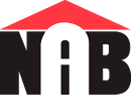 						                      d. 16-01-2020Godt nytår til jer alle Vi håber at 2020 bliver et år hvor vejret er med os, så vi slipper for vand i kældre og mudder på veje og stier. Vi må se positivt på det og tænke, at det kun kan blive bedre. Siden sidstDa vejret ikke har været med os, er vi stadig lidt bagefter på Naurvej. Vi forventer at der fortsættes med arbejdet på Lindevej i marts. Beboerne på Lindevej skal nok få nærmere information, når vi ved mere. Samtidig med arbejdet på Lindevej, vil Ahornvej 10 blive færdig gjort. Beboerne her har boet i byggerod siden de flyttede ind.ForsikringI tilfælde af en skade i forbindelse med renovering, er det vigtigt i melder det til jeres egen indboforsikring. Husk også at tage billeder af skaden.Naurvej 9 Naurvej 9 er udlejet pr. 15. februar 2020. Huslejestigning på PilevejTil information vil beboerne på Pilevej blive opkrævet med den nye husleje pr. 1. marts 2020.FlyttekasserTil de af jer der er flyttet tilbage. Ligger i inde med tomme flyttekasser, som i ikke længere skal bruge, vil vi gerne have dem retur.Kørsel i afdelingenVi har modtaget klager over at håndværkerne kører for stærkt i afdelingen. Dette er videregivet i forbindelse med vores byggemøde.  Desværre er der også nogle beboere der kører for stærkt. Derfor må vi bede jer om at tage hensyn og køre efter færdselsreglerne.Udvidelse af terrasseFlere beboere har ønsket af få deres terrasse udvidet i forbindelse med renoveringen. Man har mulighed for at få håndværkerne til at gøre arbejdet eller man kan bestille fliserne og lægge dem selv. Alt udover de 3 x 5 meter belægning som er med i udbuddet er for egen regning.Hvis i ønsker at gøre brug af dette tilbud, bedes i venligst sende mig en e-mail snarest, hvorefter i vil modtage et brev til underskrift med accept af egenbetaling.Hvis i selv ønsker at lægge de ekstra fliser er prisen 125 kr. pr. m2 inkl. moms
Hvis håndværkerne skal gøre arbejdet er prisen 585 kr. pr. m2 inkl. moms.I prisen er sand, vibrationsarbejde samt aftræk og nedlægning af fliser i forlængelse af terrassen. Prisen er en anden, hvis ikke det laves sammen med etablering af aftalte terrasse.Udskiftning af filter i Genvex anlæggetEfter renovering af boligerne vil Danny – Rønnevej 9 og  Kaj – Pilevej 1,  være behjælpelig med at udskifte filtrene i Genvex anlægget på henholdsvis Rønnevej og Pilevej. Næste nyhedsbrev udkommer sidst i februar, såfremt der er nyt at fortælle.